Your recent request for information is replicated below, together with our response.Protecting the public is a top priority for Police Scotland. In Scotland Multi Agency Public Protection Arrangements (MAPPA), provides a comprehensive response to a complex issue, using professional assessment and management to properly target resources at those who pose a risk to the public.Police Scotland works in partnership with a number of agencies through MAPPA to ensure that all Registered Sex Offenders are robustly managed within the community. While we can never eliminate risk entirely, we want to reassure communities that all reasonable steps are being taken to protect them.How many people are registered on the Sex Offenders Register within your constabulary?Please first of all be advised that The Violent & Sex Offender Register (ViSOR) is the UK database used to record information concerning the management of Registered Sex Offenders (RSO). What is commonly referred to as the Sex Offenders Register is actually the ViSOR database.To become an RSO an individual must have been convicted of a sexual offence.I can provide that information regarding Registered Sex Offenders (RSO) numbers is publicly available.As such, in terms of Section 16 of the Freedom of Information (Scotland) Act 2002, I am refusing to provide you with the information sought.  Section 16 requires Police Scotland when refusing to provide such information because it is exempt, to provide you with a notice which: (a) states that it holds the information, (b) states that it is claiming an exemption, (c) specifies the exemption in question and (d) states, if that would not be otherwise apparent, why the exemption applies.  I can confirm that Police Scotland holds the information that you have requested and the exemption that I consider to be applicable is set out at Section 25(1) of the Act - information otherwise accessible:“Information which the applicant can reasonably obtain other than by requesting it under Section 1(1) is exempt information”	The information you are seeking is available on the Police Scotland website, via the following link: Registered Sex Offender (RSO) Numbers - Police ScotlandHow many people registered on the Sex Offenders Register within your constabulary are aged 18-24? I can advise you that that as of 9 October 2023 there were 476 nominals.How many people registered on the Sex Offenders Register within your constabulary are aged under 18?I can advise you that that as of 9 October 2023 there were 6 nominals.If you require any further assistance please contact us quoting the reference above.You can request a review of this response within the next 40 working days by email or by letter (Information Management - FOI, Police Scotland, Clyde Gateway, 2 French Street, Dalmarnock, G40 4EH).  Requests must include the reason for your dissatisfaction.If you remain dissatisfied following our review response, you can appeal to the Office of the Scottish Information Commissioner (OSIC) within 6 months - online, by email or by letter (OSIC, Kinburn Castle, Doubledykes Road, St Andrews, KY16 9DS).Following an OSIC appeal, you can appeal to the Court of Session on a point of law only. This response will be added to our Disclosure Log in seven days' time.Every effort has been taken to ensure our response is as accessible as possible. If you require this response to be provided in an alternative format, please let us know.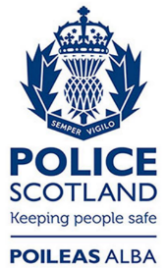 Freedom of Information ResponseOur reference:  FOI 23-2584Responded to: 18 October 2023